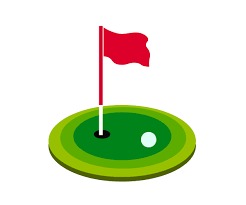 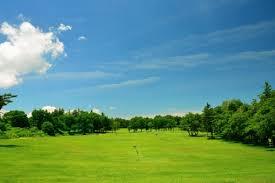 西東京稲門会ゴルフ同好会から　　　　　　　　　　　　　　　　　　　2022年4月吉日第39回西東京稲門会春季ゴルフ会のご案内西東京稲門会の皆様、下記により、恒例のゴルフコンペを開催いたしますので奮ってご参加下さい。ゴルフ同好会会員でなくても初参加の方、大歓迎です。　　　　　　　　　　　　　　　　　　　　　　　　　　記１．日　時　　　　　　２０２２年5月25日（水）、 受付に 8：25まで　にお越し下さい。　　　　　　　　　　　　なお　8：45に岩殿コースバス下車した所に集合。朝礼および記念写真を撮ります。２．コース　　　　　　高坂カントリークラブ・岩殿コース （マスター室前からバスにて岩殿コースへ移動）　　　　　　　　　　　　　〒３５５－００４７　埼玉県東松山市高坂１９１６－１                　☎０４９３－３４－３３１１　　　注.　ご来場の際はジャケット、マスクの着用をお願いします。３．スタート時間　　岩殿コース　アウト第1組　9：10スタート　から5組４．会費　　　　　　　５，０００円…朝、受付カウンターでいただきます。（パーティー費および賞品代含む）　　　　　　　　　　　　注.　西東京稲門会会員で今回初参加の方は会費免除とします。・早稲田大学出身のご友人をお誘い下さい、他稲門会の方歓迎です。但し、西東京市在住の方で西東京稲門会未入会の方は稲門会への入会手続きが必要です。該当される方がいましたら、原田までご連絡ください。　５．プレイ費用（各自精算）　１５，５００円 （プレイ代、キャディ・乗用カート付、ランチ代別）○70歳以上の方は、利用税免除があります。証明書提示必須○キャンセル料　　前日・当日…２，５００円６．競技方法　　　新ペリア（ダブルペリア）方式○優勝　準優勝　3位　４位　5位　7位　10位　15位　20位　BB賞など○ニアピン賞（Out,　In　全ショートホール）○ドラコン賞　（Out　8番ホール,　In　15番ホール）〇女性参加者には特別賞があります。７．組合せ　　　　当日受付時に配布８．アクセス　　❍電車（推奨）…（電車利用の方はその旨を参加申込書に記載下さい）（1例）　ひばりヶ丘駅6：39発→所沢駅6：49着／所沢駅7:00発に乗換→本川越駅7：20着本川越駅西口より徒歩7分で（東武東上線）川越市駅川越市駅7:３3発→高坂駅7:50着　　同駅前クラブバス　7:55発　（8:11発もあり）（2例）　田無駅6:42発→本川越駅　7:20着　　　以下（1例）と同じ❍車…関越自動車道、東松山ICで下りて少し戻る、または手前の坂戸西スマートICで下り高坂へ。９．表彰式　　　　クラブハウスのコンペルームで行います。１０．申込み締切り日：　4月30日（土）参加申込み、お問い合わせ、ご連絡は下記にて原田までお願いします。 e-mail:　ukteruteruharada5@gmail.com　　携帯080-3750-3280　　　☎・Fax　042-421-700211．第13回全国校友会ゴルフ大会への出場者選抜について（会場：久邇カントリークラブ）  11月9日（水）に開催される全国校友会ゴルフ大会の出場者選抜は、下記の基準とします。エントリー締め切りが毎年7月ですので、昨年秋の第38回（20周年記念会長杯ゴルフ会）と今回の春季ゴルフの2回の当会コンペにおけるグロススコアの上位から4名を候補者とします。　　　　 ただし、辞退者が出た場合は次点者とします。また、同スコアの場合は年長者を優先します。　　　　　② 選考対象コンペの場所・コース・天候条件等は、考慮しません。　　　  （今回のコンペが中止となった場合は、第37回・第38回のコンペ成績を対象とします。）　　③ 対象コンペを2回とも欠席された方は、選抜対象外となります。１2．参加申込書・・・・・・・・・・・・・・参加申込書（このままご送信ください）・・・・・・・・・・・・・・・e-mail 宛先　 ukteruteruharada5@gmail.com　　ゴルフ同好会幹事　原田宛ご出席者氏名：　　　　　　　　　　　　　　　　　　　ご連絡先電話番号：　　　　　　　　　　　　　　　　e-mailアドレス：　　　　　　　　　　　　　　　　　　　　　　　　  電車利用について：　利用　or　No　（どちらかに　〇　を付けてください）　☆初参加の方へ…　「生年月日」のご記入をお願いします。（　　　　　　　年　　　　月　　　　日）　　　　　　　　　　　　　　　　　　　　　　　　　　　　　　　　　　　　　　　　　　　　　　　　　　　――以上――